Рекомендации для родителей на период самоизоляции по теме недели «Неделя безопасности» 2 младшей группы № 8 « Незабудка»18.05 – 22.05Цель: формировать у младших дошкольников представления о правилах безопасного поведения в группе, на улице, дома, умения и навыки, необходимые для поддержания здоровой жизнедеятельности; воспитывать чувство осторожности.Начинаем нашу неделю с утренней зарядкиhttps://www.youtube.com/watch?v=VV2R-JkJ_kYРассмотрите с ребенком картинки и совместно ответьте на вопросы: ● Что ты видишь на картинке?● Что делает мальчик (девочка)?● Что случилось?● Почему так делать нельзя?● Как нужно правильно поступить?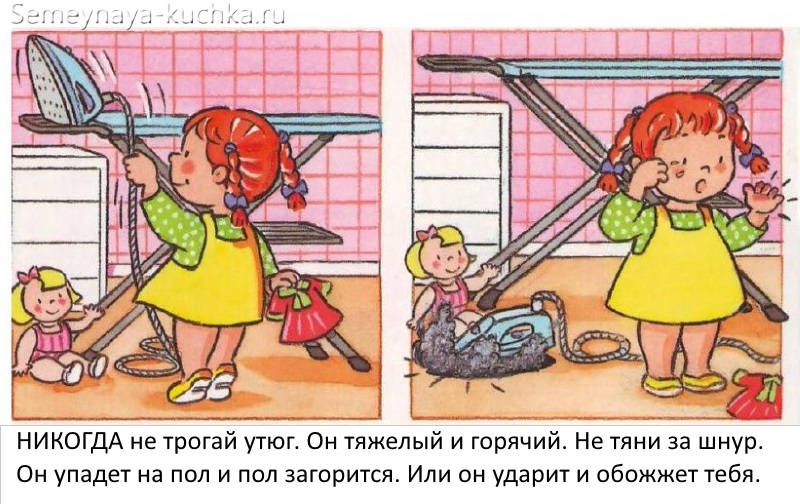 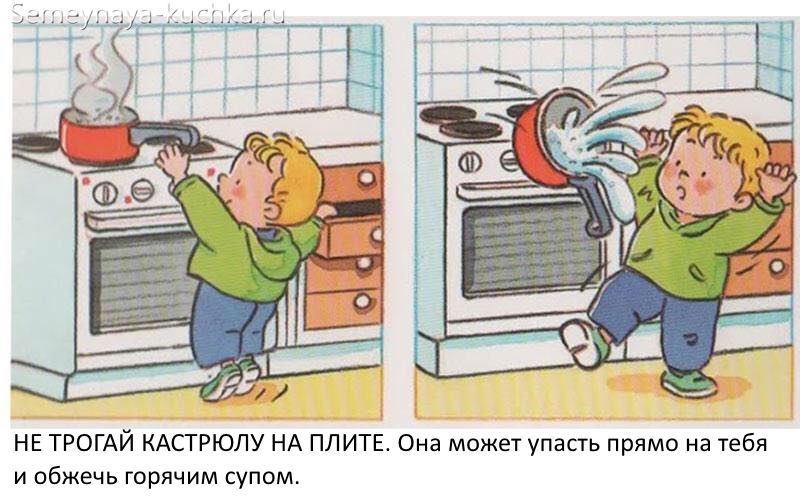 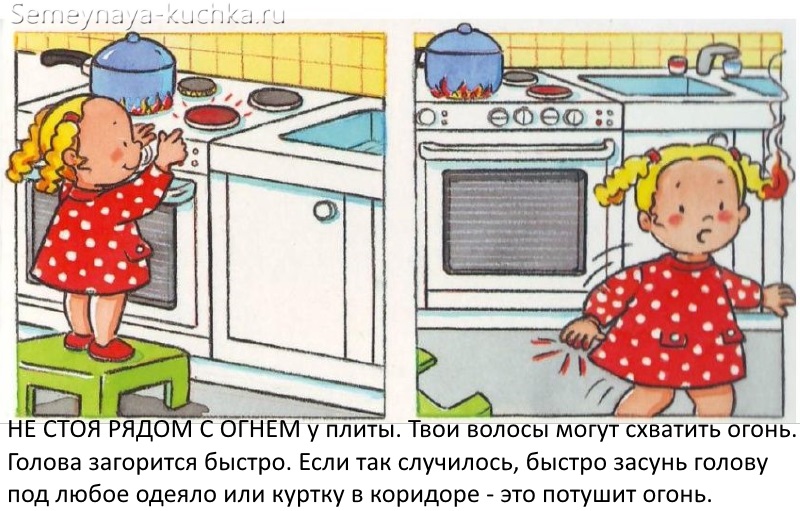 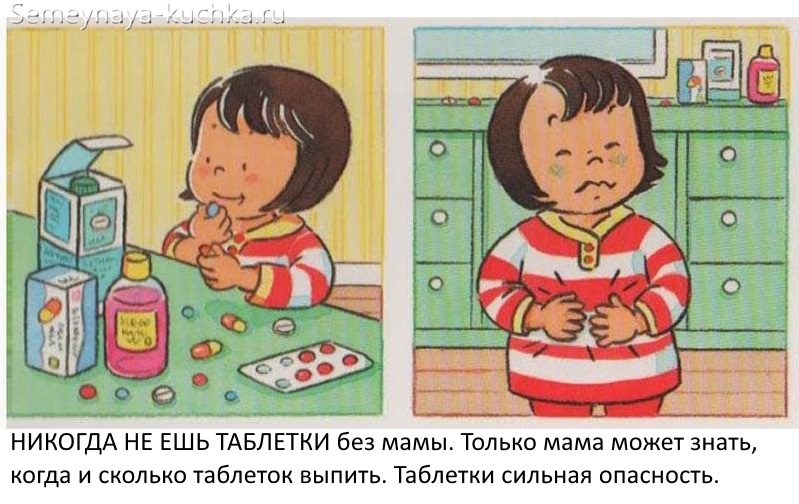 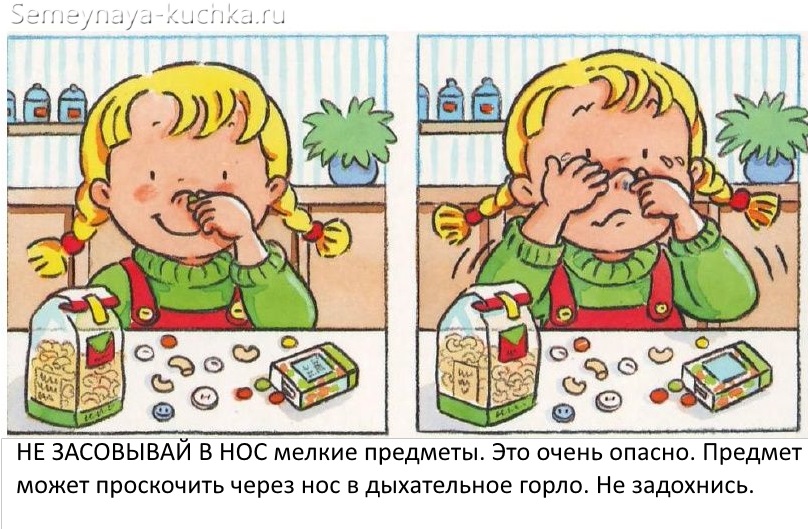 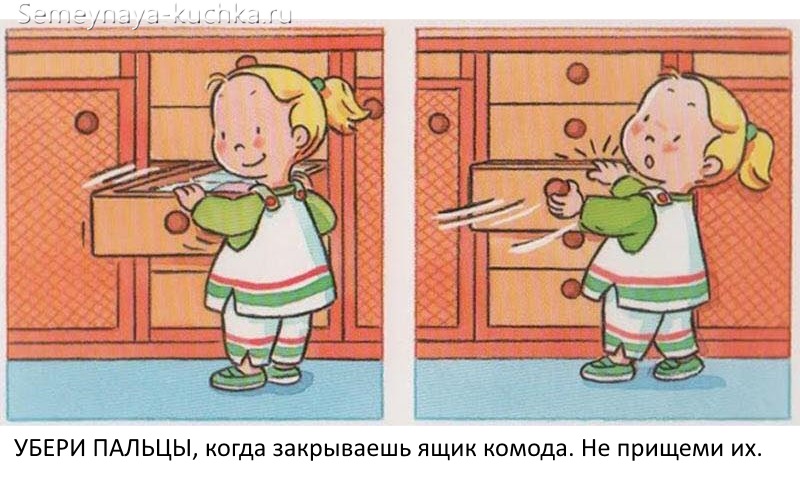 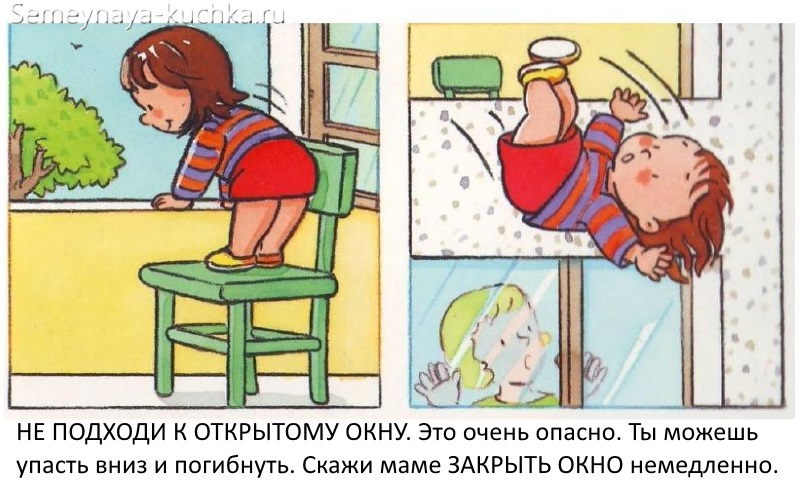  3 Почитайте с ребенком«Кошкин дом» С. Я. Маршака, «Путаница» К. Чуковского 4  Посмотрите вместе с ребенком обучающие мультфильмы:● Фикси-советы «Осторожно, электричество»https://www.youtube.com/watch?v=vkML48Fm9A8&list=PLtqkTgcXTvPguzHokugWR61GTvR55x1Wd&index=18● Фикси-советы «Как переходить дорогу»https://www.youtube.com/watch?v=8ZtChsH4jWA&list=PLtqkTgcXTvPguzHokugWR61GTvR55x1Wd&index=20● Фикси-советы «Осторожно, бытовая химия»https://www.youtube.com/watch?v=Pj8DPlBOsPw&list=PLtqkTgcXTvPguzHokugWR61GTvR55x1Wd&index=31● Фикси-советы «Осторожно, краска и клей»https://www.youtube.com/watch?v=bChv0rn_f9E&list=PLtqkTgcXTvPguzHokugWR61GTvR55x1Wd&index=41● Фикси-советы «Осторожно, огонь!»https://www.youtube.com/watch?v=K6BWuFQzv6g&list=PLtqkTgcXTvPguzHokugWR61GTvR55x1Wd&index=53● Фикси-советы «Осторожно, микробы»https://www.youtube.com/watch?v=o2Aez2I16M8&list=PLtqkTgcXTvPguzHokugWR61GTvR55x1Wd&index=305 Пальчиковая гимнастикаВыполняя пальчиками различные упражнения, ребенок развивает мелкие движения рук. Пальцы и кисти приобретают хорошую подвижность, гибкость, исчезает скованность движений. Как правило, если движения пальцев развиты в соответствии с возрастом, то и речевое развитие ребенка в пределах возрастной нормы. Поэтому тренировка движений пальцев и кисти рук является важнейшим фактором, стимулирующим речевое развитие ребенка, способствующим улучшению артикуляционных движений, подготовки кисти руки к письму и, что не менее важно, мощным средством, повышающим работоспособность коры головного мозга, стимулирующим развитие мышления ребенка.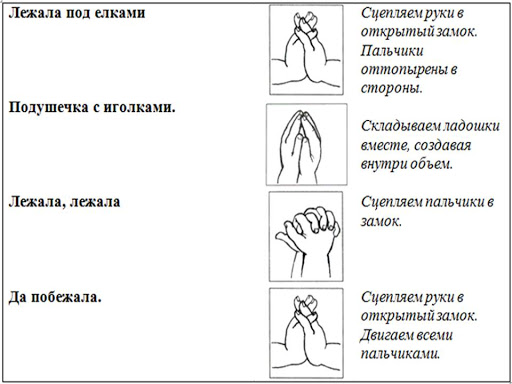 6 Загадайте ребенку загадки:Он глотает без разбораВсё, что на пути лежит.Если много пыли, сора —Весь от радости дрожит.(Ответ: Пылесос)Вот так дом: Одно окно,Каждый день В окне—кино.Живет в нем вся Вселенная,А вещь — обыкновенная.(Ответ: Телевизор)Гладит все, чего касается,А дотронешься — кусается.(Ответ: Утюг)7 Поиграйте с ребенком в веселые игры:● «Можно-нельзя» 3+ (закрепить правила безопасности)Наверняка современные родители помнят игру с мячом «Съедобное-несъедобное». По аналогии организована игра «Можно-нельзя». Ведущий бросает мяч, произнося различные фразы, ребёнок ловит или отбрасывает мяч от себя в зависимости от их значения. Например: «Играть возле проезжей части», «Есть сосульки», «Играть со спичками», «Брать оставленную кем-то вещь», «Уходить с незнакомым человеком», «Играть с лекарствами», «Открывать дверь незнакомцу», «Спрашивать, кто звонит в дверь». В этой игре малышу полезно меняться местами с родителем и самому быть ведущим.● Дидактическая игра «Холодный—горячий» (развитие логического мышления) Ребёнок получает по три кружка разного цвета: красный означает горячие предметы, синий — холодные, жёлтый — тёплые. Ведущий называет различные предметы, ребенок показывает соответствующий кружок. Например: лёд, батарея, огонь, включённый утюг, вода, фен, обогреватель, солнышко, чай, снег, руки, печка, костёр, мороженое, хлеб, сосулька, варежки, горячий чайник, холодильник и т.д.● «Слушай внимательно».Цель: закреплять основные правила пожарной безопасности, развивать слуховое внимание.Ведущий  задает вопрос,  а ребенок должен отвечать: «Это я, это я, это все мои друзья» (хорошо играть, когда детей несколько)- Кто, услышав запах гари. Сообщает о пожаре?- Кто из вас, заметив дым, закричит: "Пожар, горим!"- Кто из вас шалит с огнем утром вечером иль днем?- Кто, почуяв газ в квартире, открывает окна, двери?- Кто от маленькой сестрички незаметно прячет спички?- Кто из вас шалит с огнем -  признавайтесь честно в том?- Кто костров не разжигает и другим не разрешает?8 Посмотрите с детьми «Азбуку безопасности» от Смешариков:https://www.youtube.com/watch?v=Fnos8baVDvQ&list=PL6DB66A70CE0F6015